5. Задача № 5Расчет на прочность и определение перемещений статически неопределимой балки при плоском изгибе	Таблица 5.4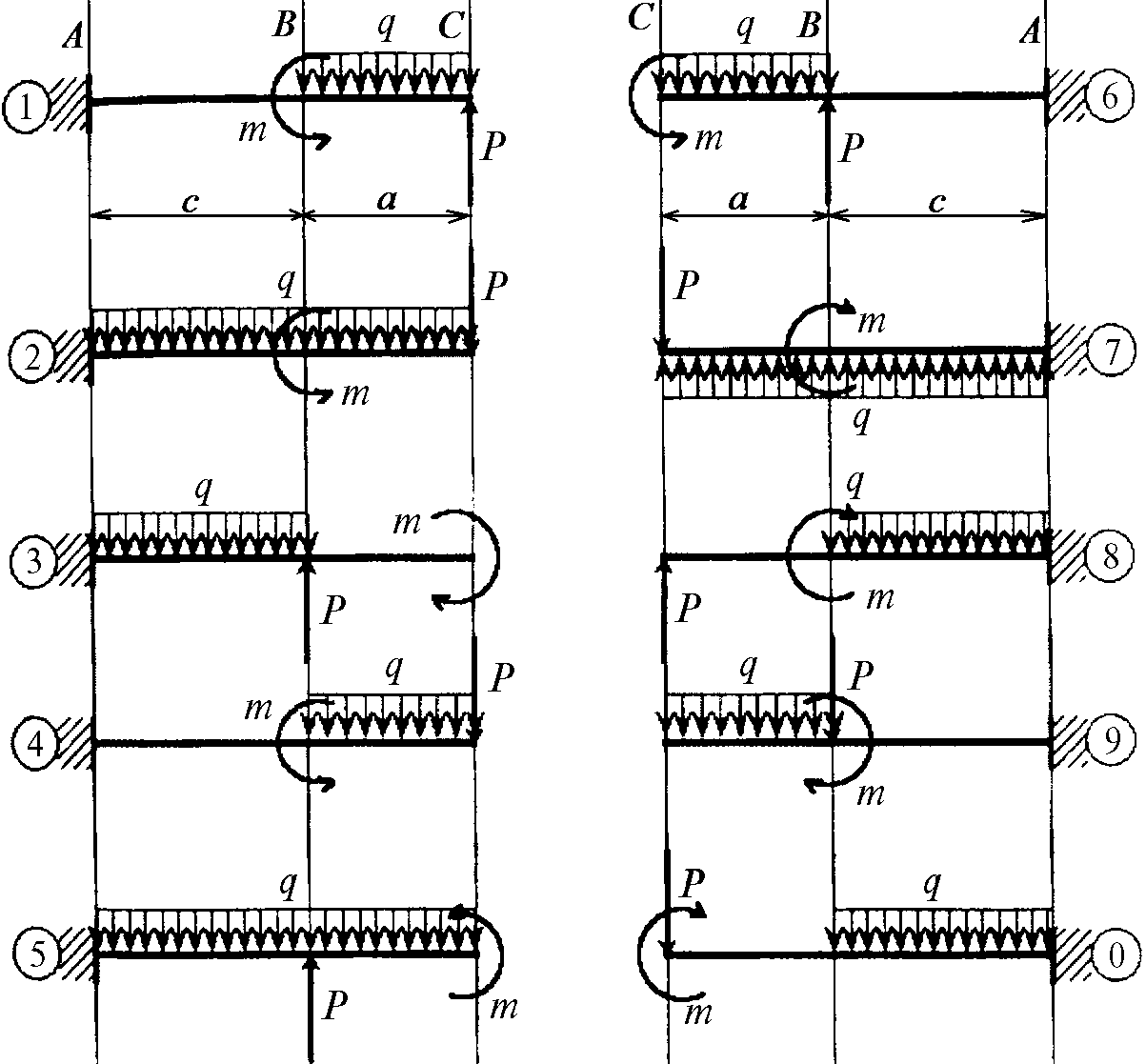 5.1. Задание. Размеры стальной балки заданы величинами   и  (табл. 4.1). Схема балки приведена в табл. 5.4. Сосредоточенную силу и момент выразить через величину распределенной нагрузки  и длину  по формулам , .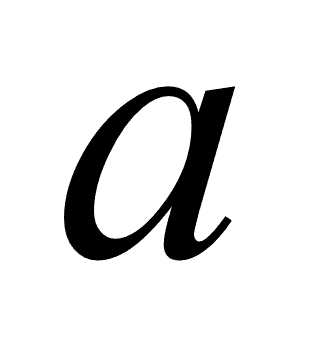 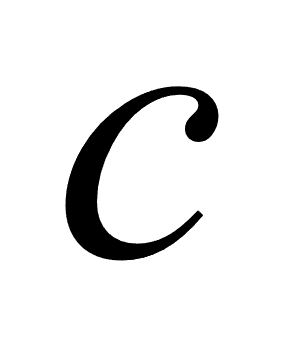 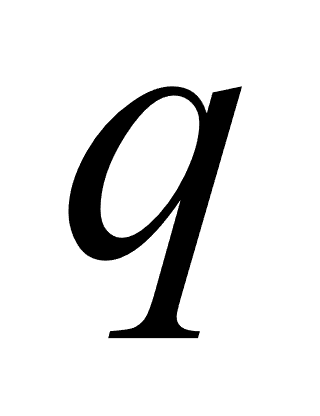 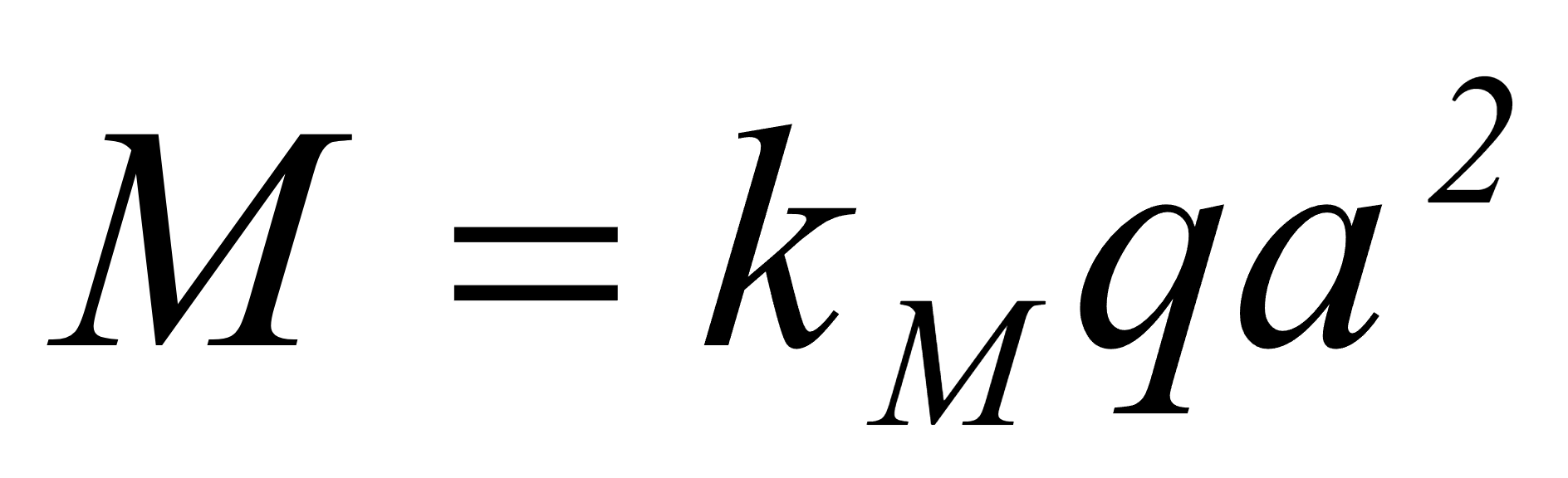 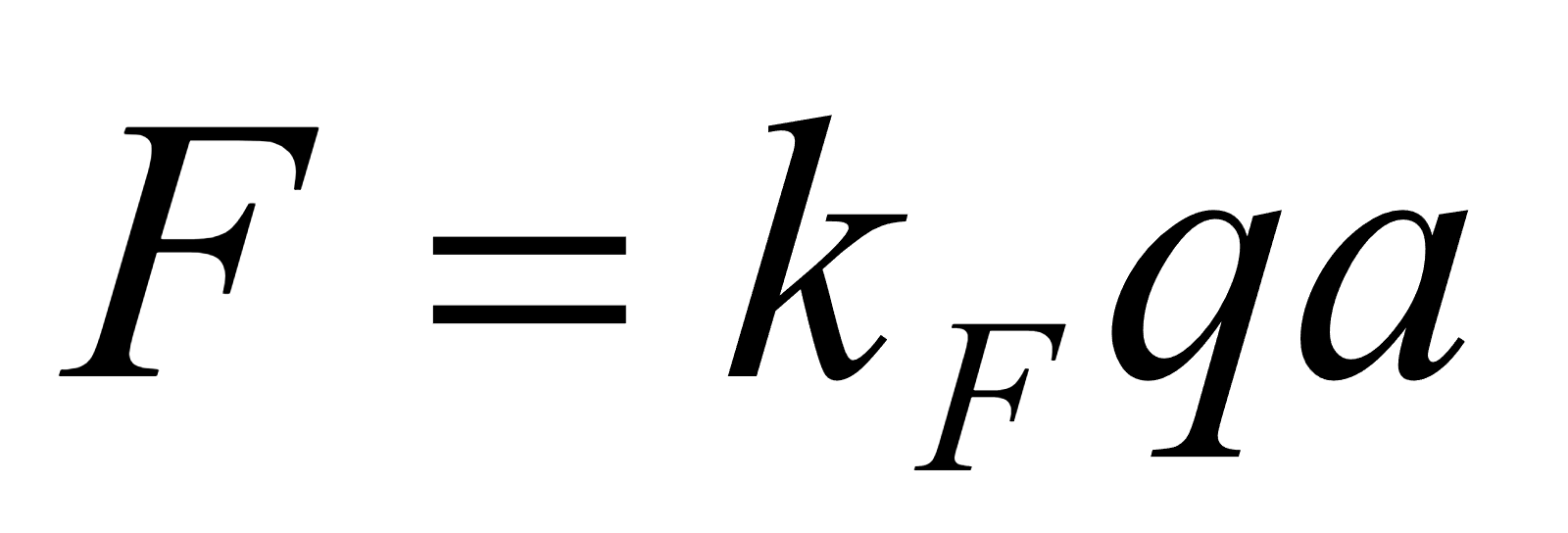 Расположить дополнительную опору  в заданной точке (В или С) в соответствии  с величиной N. Цифру N определить по следующему правилу: получить сумму S=K+L+M. Если S больше 10, то вычитать из S по 10 до тех пор, пока не останется число меньше 10, которое принять за N. Например, при S=27 N=7, при S=14 N=4. При S не более 10 N=S.Раскрыть статическую неопределимость получившейся балки методом сил.Для эквивалентной системы построить эпюры поперечных сил и изгибающих моментов в масштабе.Определить максимальный расчетный изгибающий момента , и подобрать диаметр сплошного круглого поперечного сечения при допускаемом нормальном напряжении, равном = 280 МПа.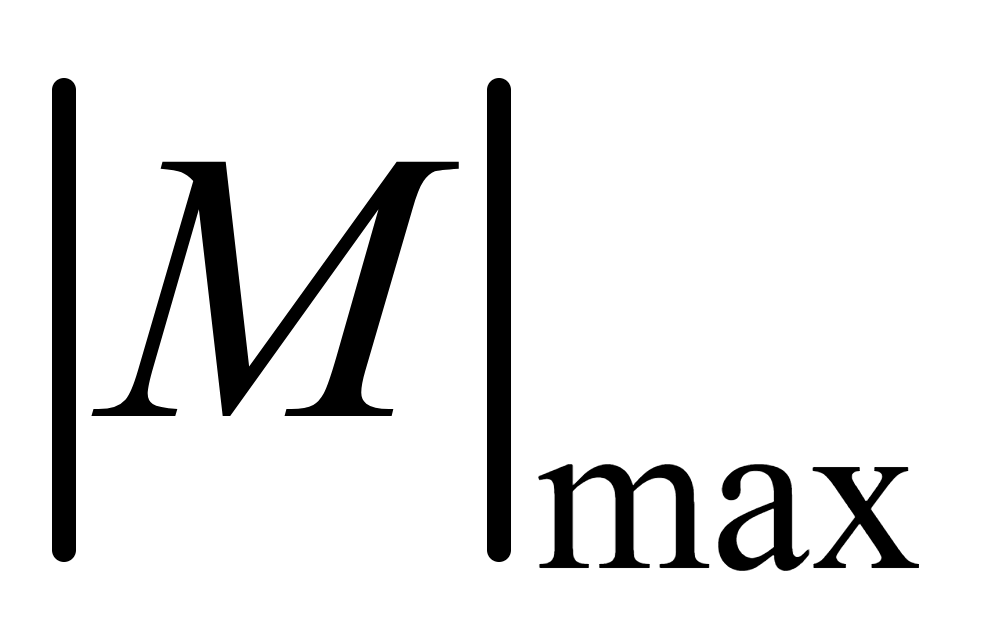 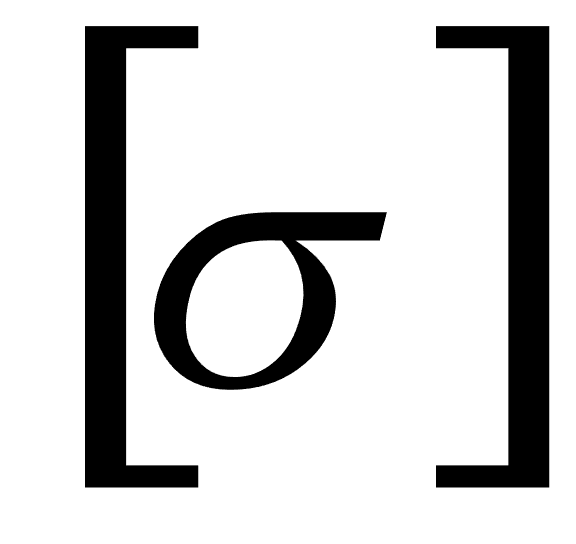 Определить прогиб и  угол поворота для заданного величиной N (табл. 5.1) сечения балки методом Мора и проверить результат вычислений способом Верещагина.даноТаблица 4.1N=3а, м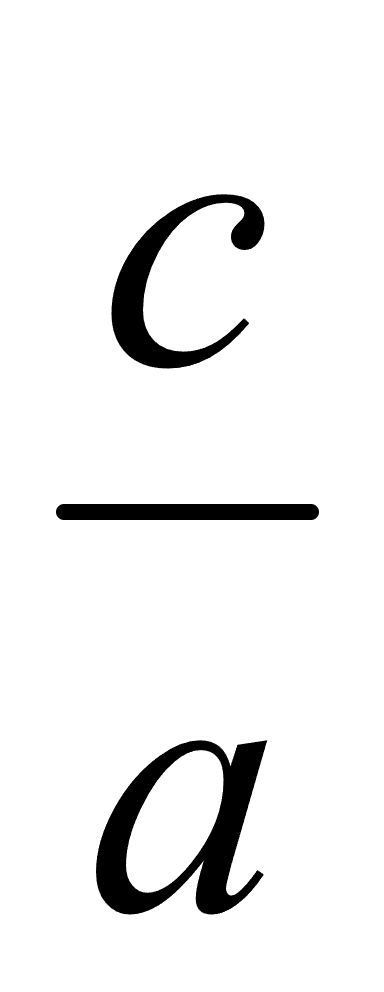 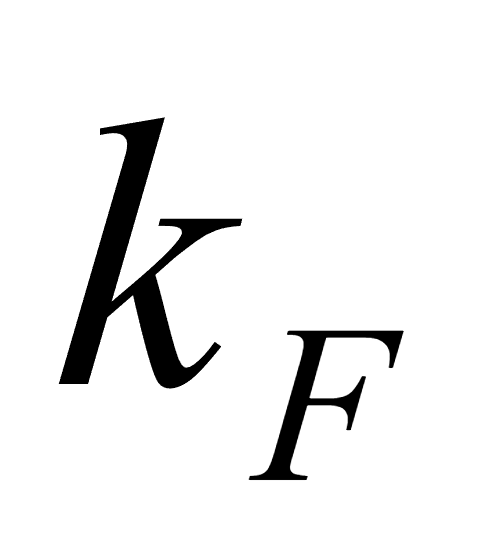 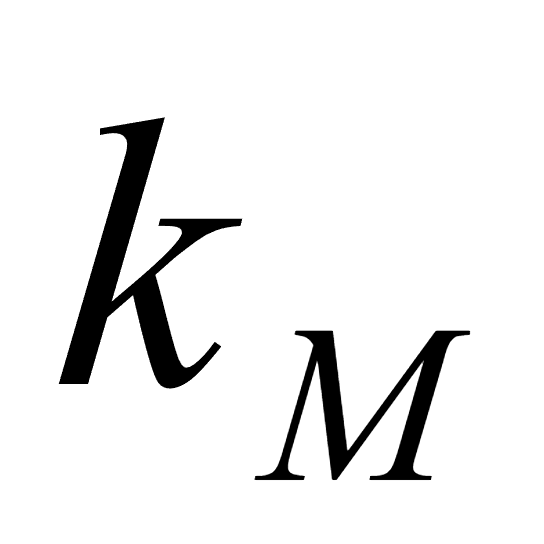 ,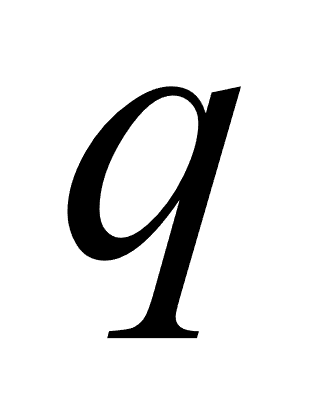 кН/мНомерсхемыРасположение опоры в точкеОпределить прогиб и  угол поворота в точке1.51.11.00.153ВС